GUIA DE AUTOAPRENDIZAJE Nº9 EDUCACIÓN FÍSICA Y SALUDIII º Y IV º MEDIONombre_______________________________________ Curso: _______ Fecha: ______________Introducción:Hoy realizaremos nuestra 9va guía de autoaprendizaje en la cual reconoceremos las reglas y las habilidades motrices especializadas en el Rugby. Observa el video explicativo del Rugby en el siguiente link: https://youtu.be/5GVE1wHybNIEjecuta la rutina de actividad física: https://youtu.be/O8JHV4NpPd0Ejercitación:¿Cuál es la habilidad motriz básica que más predomina en el Rugby?_______________________________________________________¿Cómo puedes manejar el balón durante el juego?_________________________________________________________________________________________________________________________________________________________________________________________________________________________________¿Cuáles son las jugadas de contacto durante el juego y por qué se realizan?_________________________________________________________________________________________________________________________________________________________________________________________________________________________________¿Cuáles son las jugadas de reinicio y en que situaciones se ejecutan?______________________________________________________________________________________________________________________________________________________Resuelve el siguiente problema:Según la puntuación en el rugby, ¿Cuántos puntos suma a su equipo Carlita si anota 4 try, 2 patadas de conversión, 1 penal y 3 drop?_________________________________Observa la siguiente imagen y responde: 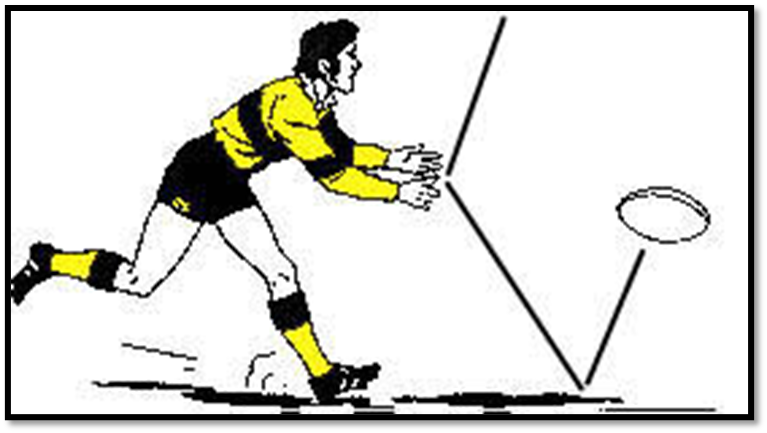 ¿Qué nombre recibe la jugada?___________________________¿Qué ocurrió con el balón?_______________________¿En qué habilidad motriz de manipulación falló el jugador? __________________________________¿Qué sanción se determina en esta infracción?______________________________________Completa las reglas del rugby en relación a:Cantidad de jugadores: ___________________________Tiempo de juego: ________________________________Medidas de la cancha: ____________________________Acciones permitidas: __________________________________________________________Acciones no permitidas:______________________________________________________________________¿Cómo se distribuyen los jugadores en cancha?_________________________________________________________________________________¿Qué características debe tener el pase para ser considerado como una habilidad motriz especializada? __________________________________________________________________________________________________________________________________________________________________¿Qué es el tercer tiempo y cuál es su objetivo?___________________________________________________________________________________________________________________________________________________________________________________________________________________________________________________Síntesis:	El Rugby es un deporte colectivo que se juega con 15 jugadores y desarrolla principalmente las habilidades motrices básicas de manipulación porque se juega con un balón al que se golpea, se atrapa, se lanza, se patea y se agarra.	Es un deporte diferente a los demás porque se puede correr con el balón en las manos para avanzar y además quien tiene posesión del balón siempre esta delante de los demás jugadores, sus pases se dan en dirección contraria al avance del equipo (hacia atrás o al lado).	Las habilidades motrices específicas de locomoción, manipulación y estabilidad se desarrollan a través del juego tras la combinación de las habilidades motrices básicas, por ejemplo, cuando anotas un try o ensayo porque debes mantener la posesión del balón corriendo y esquivando a los jugadores.	Las habilidades motrices especializadas en este deporte se relacionan con la técnica utilizada por ejemplo para patear el balón con precisión si quieres convertir en los dos palos o dar pases a tus compañeros ya que estos siempre se dan en movimiento y requieren de una mayor complejidad.